	                   PAWNEE COMMUNITY UNIT SCHOOL DISTRICT #11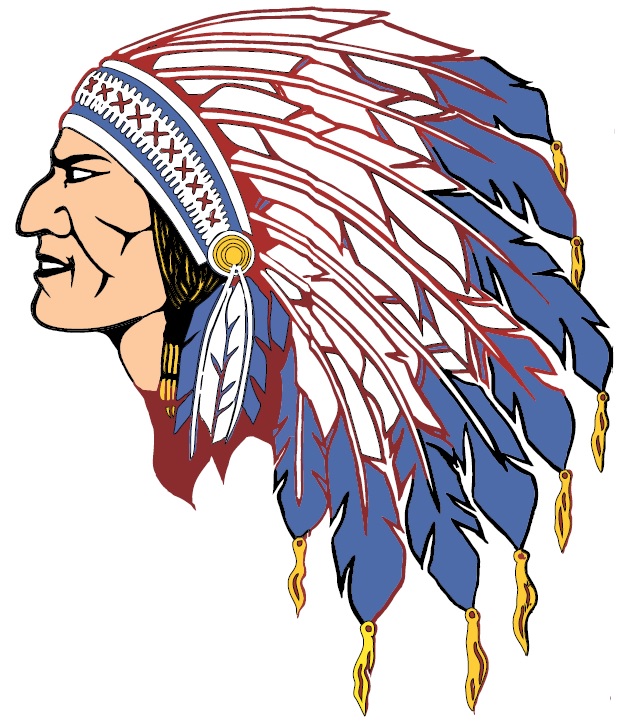 	                      810 North Fourth Street, Pawnee, Illinois 62558   Phone:  217-625-2471                      Timothy R. Kratochvil                   Superintendent                           tkratochvil@pawneeschools.org	Nicole Goodall	W. Christopher Hennemann	Ryan Steffen	Jr. High/High School Principal	Grade School Principal	Athletic Director		ngoodall@pawneeschools.org 	chennemann@pawneeschools.org	rsteffen@pawneeschools.orgNon-Certified Absentee & Substitute Request FormEmployee  							Approved  											Denied  				Date(s) of Absence  								Reason for Absence 											 			 (use code)    A.M.	    P.M.	     All Day															Employee Signature	Building Principal Signature	Supervisor’s Signature	Superintendent’s SignatureIf “C” code is used, please name conference attended: 					SUBSTITUTE REPORTName of Substitute  												Date(s) Substituted						Total # of Days							District’s Rate of Pay	     $					Amount Due			     $					Substitute’s Signature